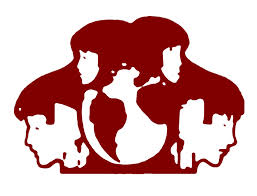 Le Collectif des Femmes en partenariat avec Louvain CoopérationColloque internationalmardi 7 mars 2017 – Aula Magna – Louvain-la-Neuve« Les femmes à l’épreuve de la radicalisation »ExpositionsCEC Pluriels du Collectif des FemmesAtelier d’arts Horizons Pluriels et le CEC : « Re-Créer la joie »Atelier textile : « Une répétition des formes»8h00 Accueil-caféModératriceMme Martine SIMONIS, Secrétaire Générale de l’Association des Journalistes Professionnels. 8h30 Mot de bienvenueMme Christiane DE WAN, Responsable du Collectif des Femmes Présentation de notre partenaire Louvain Coopération 9h15 Présentation de la journéeMme Isabelle SIMONIS,  Ministre de l’enseignement de promotion sociale, de la jeunesse, des Droits des femmes et de l’Egalité des Chances.9h30 1er Panel : Femme sous l’emprise du terrorisme, Comprendre le radicalisme.Animatrice : Mme Françoise WALLEMACQ, Journaliste à la RTBFLes intervenants:M. Younous LAMGHARI, Chercheur consultant en diversité culturelle et religieuse « Radicalisation violent : comprendre et prévenir » Dr Philippe VAN MEERBEECK, Neuropsychiatre et Psychanalyste « Comprendre la diversité de l’islam : adolescence, et double identité »Mme Patricia ARIAS, Juriste chilienne, Chercheuse au Centre d’études du développement de Santiago du ChiliMme Amel BEL HADJ ALI, Rédactrice en chef (WMC) Webmanagercenter en TunisieMme Safiétou Djamil GUEYE MAME, Docteur en Sociologie de l'Université Catholique de Louvain, Sénégal.Mme Myriem AMRANI, Licenciée en Sciences Politiques à ULB, Présidente de la Mission locale de Forest et Coordinatrice du programme de cohésion sociale à la Mission locale de Saint-Gilles10h45	débat du 1er panelConclusion du 1er panel Mme Emma BONINO, Ancien ministre des Affaires étrangères, Italie Ancien commissaire européen à l'aide humanitaire (à confirmer)12h00 Animations :L’école Communal du Blocry : « Créa-Chantons en chœur »L’école Fondamentale Martin V : « Un monde sans frontières »12h30 Pause - petite restauration13h00 2ème Panel : Les femmes en lutte contre le radicalisme au quotidienAnimatrice : Mme Justine Sow, Journaliste à la RTLLes intervenants:Mme Kessas SAFIA, Productrice responsable de la diversité à la RTBF et réalisatrice du film « Le Djihad des mères » Mme Noura AMER, Coordinatrice de la Maison des Femmes-Lutte contre l'Exclusion Sociale asbl MolenbeekM. Daniel MARTIN du Centre Régional d’Intégration de Verviers Mme Catherine LORSIGNOL, Journaliste à la RTBF et auteur «Au cœur de daesh avec mon fils », éditions La Boîte à Pandore. Mme Laura PASSONI, co-auteur. "Laura Passoni a passé 9 mois en Syrie, au coeur de l'Etat islamique.  Aujourd'hui, déradicalisée, elle dénonce et se rend dans les écoles pour mettre les jeunes en garde.Mme Saliha BEN ALI, S.A.V.E BelgiumMme Danièle PIERRE, Psychiatre et Psychanalyste. Mme Malika B, Anthropologue, Assistante sociale « Parcours de femmes dans une mosquée bruxelloise ».14h15 Débat du 2ème panel14h45 3ème panel : Mesures prises par les instances politiques pour prévenir la   radicalisation.Animatrice : Mme Martine SIMONIS, Secrétaire Générale de l’Association des Journalistes ProfessionnelsM. Gilles MAHIEU, Gouverneur du Brabant WallonM. Philippe BROGNIET, Inspecteur général du département de l’Action Sociale du Service Public de WallonieM. Michel VANDERKAM, UNIA (Centre interfédéral pour l’égalité des chances)  M. François DE SMET, Directeur du Centre Fédéral Migration (MYRIA) (à confirmer)Mme Hélène RYCKMANS, Députée wallonne, députée à la fédération Wallonie-Bruxelles, SénatriceConclusion de la journée : M. André FLAHAUT, Ministre d’Etat, Ministre du Budget de la Fédération Wallonie-Bruxelles, Président honoraire du Parlement. Adresse du jour : Aula Magna – Place Raymond Lemaire, 1 à 1348 Louvain-la-NeuveRenseignements : Collectif des Femmes - 19, rue des Sports à 1348 Louvain-la-Neuve010/47 91 85 – www.collectifdesfemmes.be – info@collectifdesfemmes.beEntrée gratuite